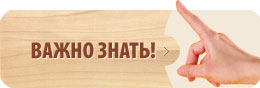 Важно знать при пожаре!. Не паникуйте и не поддавайтесь панике. Призывайте окружающих к спокойствию. 
Паника в любой чрезвычайной ситуации вызывает неосознанные действия, приводящие к тяжелым последствиям, затрудняет действия пожарно-спасательных подразделений, медработников и других специалистов. Немедленно звоните по телефону «101» или «112» с мобильного телефона.
При своем сообщении сохраняйте спокойствие, выдержку. Старайтесь говорить коротко и понятно. В сообщении необходимо сказать: 
- что случилось; 
- место где произошло (адрес, ориентиры); 
- если Вы оказались очевидцем и Вам ничего не угрожает, постарайтесь оставаться на месте до приезда пожарно-спасательных подразделений, сотрудников полиции. Если Вы оказались вблизи пострадавшего, окажите первую помощь.
Своевременное оказание первой медицинской помощи позволит предотвратить или снизить тяжелые последствия.. Выполняйте рекомендации специалистов (спасателей и пожарных, сотрудников полиции, медицинских работников). Это поможет своевременно оказать помощь пострадавшим, снизить или предотвратить последствия (воздействия опасных факторов).. Не создавайте условия, препятствующих и затрудняющих действия пожарно-спасательных подразделений, медицинских работников, сотрудников полиции, сотрудников общественного транспорта. Пропустите автотранспорт, двигающийся со специальными сигналами и специальной раскраской. Не заходите за ограждение, обозначающее опасную зону.1 РОНПР Управление по ЮАО ГУ МЧС России по г. Москве